     이메일주소 등 등록/변경 신청서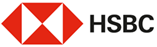 Registration/Change Request for Email etc.홍콩상하이은행 서울지점________________부서 앞To: The Hongkong and Shanghai Banking Corporation Limited, Seoul Branch* 서비스별로 등록하실 담당자명, 이메일 주소, 전화번호,  팩스번호가 모두 동일한 경우, ‘모든 서비스(All services)’ 부분만 작성하여 주시기 바랍니다.
If the Contact Name, E-mail Address, Tel. No, and Fax No are the same for all services, please fill out the ‘All Services’ section only.* GLCM 서비스 (수신관련 업무)에 대한 은행 거래와 관련하여 요청하신 거래내역/영수증 등 관련 자료는 상기 계좌별/서비스별로 등록된 이메일 주소로 발급신청 및 수령할 수 있으며, 향후 추가적으로 이메일 주소의 등록/변경이 필요한 경우에는 본 신청서양식에 관련내용을 기재하신 후 제출하여 주시기 바랍니다.
Transaction details and/or receipts related to GLCM Services (Cash, Deposit and Payment Services) transactions will be requested by and sent to above registered email address by account/service(s), and in case of any additional email address registration/change required, please submit an application form in due course* 은행은 정보가 업데이트 되지 않음으로 인해 발생한 오류/손실에 대해서 책임지지 않습니다.
The Bank  not responsible for any errors/losses caused by failure to update the information.*상기 거래내역/영수증 등의 관련 자료를 발급신청 및 수령할 이메일주소를 등록/변경 신청한 사항을 처리하여 주시기 바라오며, 만일 이로 인하여 문제가 발생할 경우에는 신청인이 모든 책임을 부담할 것이며, 귀행에 일체의 책임을 묻지 않을 것임을 확약합니다. (I request you to register/change email address(es) for issue request and receipt of transaction details and/or receipts etc.as stated above . I hereby undertake to assume full liabilities and responsibilities for any damage or loss arising as a result of this request and keep you indemnified and hold harmless from and against such damage or loss.)회사명한글 (Korean) :영문 (English) :회사명한글 (Korean) :영문 (English) :회사명한글 (Korean) :영문 (English) :고객번호 (Customer Number):계좌 번호 (Account Number):□ 모든계좌에 적용 (Apply to all the accounts)고객번호 (Customer Number):계좌 번호 (Account Number):□ 모든계좌에 적용 (Apply to all the accounts)고객번호 (Customer Number):계좌 번호 (Account Number):□ 모든계좌에 적용 (Apply to all the accounts)고객번호 (Customer Number):계좌 번호 (Account Number):□ 모든계좌에 적용 (Apply to all the accounts)서비스종류
Service Type이메일주소
Email Address담당자명
Contact Name담당자명
Contact Name전화번호
Tel. No팩스번호
Fax No신청RequestGLCM 모든 서비스 (GLCM All services)□추가 Add□삭제 DeleteGLCM 모든 서비스 (GLCM All services)□추가 Add□삭제 DeleteGLCM 모든 서비스 (GLCM All services)□추가 Add□삭제 Delete서비스 별로 담당자가 다를 경우 아래 서비스별로 담당자를 지정하여 주시기 바랍니다. (If  are different by service below, please fill out the section below by service.)서비스 별로 담당자가 다를 경우 아래 서비스별로 담당자를 지정하여 주시기 바랍니다. (If  are different by service below, please fill out the section below by service.)서비스 별로 담당자가 다를 경우 아래 서비스별로 담당자를 지정하여 주시기 바랍니다. (If  are different by service below, please fill out the section below by service.)서비스 별로 담당자가 다를 경우 아래 서비스별로 담당자를 지정하여 주시기 바랍니다. (If  are different by service below, please fill out the section below by service.)서비스 별로 담당자가 다를 경우 아래 서비스별로 담당자를 지정하여 주시기 바랍니다. (If  are different by service below, please fill out the section below by service.)서비스 별로 담당자가 다를 경우 아래 서비스별로 담당자를 지정하여 주시기 바랍니다. (If  are different by service below, please fill out the section below by service.)서비스 별로 담당자가 다를 경우 아래 서비스별로 담당자를 지정하여 주시기 바랍니다. (If  are different by service below, please fill out the section below by service.)해외송금
Cross border Outward Payment□추가 Add□삭제 Delete해외송금
Cross border Outward Payment□추가 Add□삭제 Delete해외송금
Cross border Outward Payment□추가 Add□삭제 Delete해외입금
Cross border Inward Payment□추가 Add□삭제 Delete해외입금
Cross border Inward Payment□추가 Add□삭제 Delete해외입금
Cross border Inward Payment□추가 Add□삭제 Delete급여이체
ACH Salary Payment□추가 Add□삭제 Delete급여이체
ACH Salary Payment□추가 Add□삭제 Delete급여이체
ACH Salary Payment□추가 Add□삭제 Delete기타 국내이체Other Domestic Korean Won & FCY Payment □추가 Add□삭제 Delete기타 국내이체Other Domestic Korean Won & FCY Payment □추가 Add□삭제 Delete기타 국내이체Other Domestic Korean Won & FCY Payment □추가 Add□삭제 Delete각종 수수료
Billing Invoices□추가 Add□삭제 Delete각종 수수료
Billing Invoices□추가 Add□삭제 Delete각종 수수료
Billing Invoices□추가 Add□삭제 Delete거래내역서 및 각종증명서
Bank Statement & Certificates□추가 Add□삭제 Delete거래내역서 및 각종증명서
Bank Statement & Certificates□추가 Add□삭제 Delete거래내역서 및 각종증명서
Bank Statement & Certificates□추가 Add□삭제 Delete지로, 세금납부
GIRO / TAX□추가 Add□삭제 Delete지로, 세금납부
GIRO / TAX□추가 Add□삭제 Delete지로, 세금납부
GIRO / TAX□추가 Add□삭제 Delete원천징수 영수증Withholding Tax Certificate□추가 Add□삭제 Delete원천징수 영수증Withholding Tax Certificate□추가 Add□삭제 Delete원천징수 영수증Withholding Tax Certificate□추가 Add□삭제 Delete신청일 Date of Request:      년YY      월MM      일DD신청인(예금주) Name of A/C holder:법인/사업자명 Name of Company:인감/서명 Seal/Authorized Signature:              본인 확인Captured byAuthorized by